Конспект по туристической тропе. "Ищем сладкое дерево" Цель: Воспитывать интерес к занятиям туризмом. После завтрака дети получают записку из леса. «Дорогие ребята! Приходите к нам в лес. Поищите чудо-дерево. У него растут на ветках разноцветные конфетки. Идите по маршруту «Тропа здоровья»...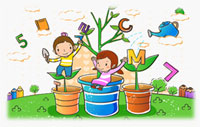 "Ищем сладкое дерево"Цель: Воспитывать интерес к занятиям туризмом.После завтрака дети получают записку из леса. «Дорогие ребята! Приходите к нам в лес. Поищите чудо-дерево. У него растут на ветках разноцветные конфетки. Идите по маршруту «Тропа здоровья» Старичок Лесовичок и грибок боровичок.После завтрака дети надевают спортивную форму и выходят по маршруту.Первая остановка – опушка ЛесаНа опушке детей поджидает Боровичок. Он здоровается с детьми и загадывает им загадку о лесе:Боровичок:Дом со всех сторон открыт Он резною крышей крыт Заходи в зеленый дом, Чудеса увидишь в нем! Дети отгадывают загадку и вместе с Боровичком входят в лес. Боровичок рассказывает о правилах поведения в лесу, о грибах и ягодах, о растениях, занесенных в «Красную книгу».От первой до второй остановки дети двигаются спортивной ходьбойВторая остановка – лесная полянкаСлушаем голоса птиц. Наблюдают за насекомыми. От второй до третьей остановки двигаемся по дорожке (бег с ускорением)Третья остановка – лесной стадионНа спортивной площадке дети метают по кругу летающую тарелку, попадают мячом в обручи, лежащий на земле и висящий на дереве. Попадают мячом в стоящие кегли.От третьей до четвертой остановки идут спокойным шагомЧетвертая остановка – лесной ручеекБоровичок загадывает загадку о ручейке:Боровичок:К маме речке я бегу И молчать я не могу Я ее сынок родной А родился я весной Дети отгадывают загадку и слушают журчание ручейка Игра «Ручеек»Дети от четвертой до пятой остановке идут, играя в «Светофор» Если воспитатель сообщает «зеленый свет» – бег быстрый, «желтый свет» - ходьба, «красный свет» – стоят на местеПятая остановка – встреча со старичком Лесовичком Старичок здоровается с детьми, знакомит их с породами деревьев и кустарников. Загадывает загадки:Лесовичок:Что же это за девица, Не швея, не мастерица, Ничего сама не шьет, А в иголках круглый год. (Ель) У меня длинней иголки. Чем у елки. Очень прямо я расту в высоту Если я не на опушке, Ветви только на макушке (Сосна) Стоит Алена – платок зеленый, Тонкий стан, белый сарафан (Береза) Что за дерево стоит: Ветра нет, а лист дрожит? (Осина) Дети отгадывают загадки и неожиданно видят маленькую елочку, украшенную гирляндами конфет, угощаются. Благодарят старичка Лесовичка и прощаются с ним.Шестая остановка – опушка лесаПривал . сидят на пеньках, бревнышках. Поют песенки для березок и птичек.Ига «Перетягивание каната» Конец.